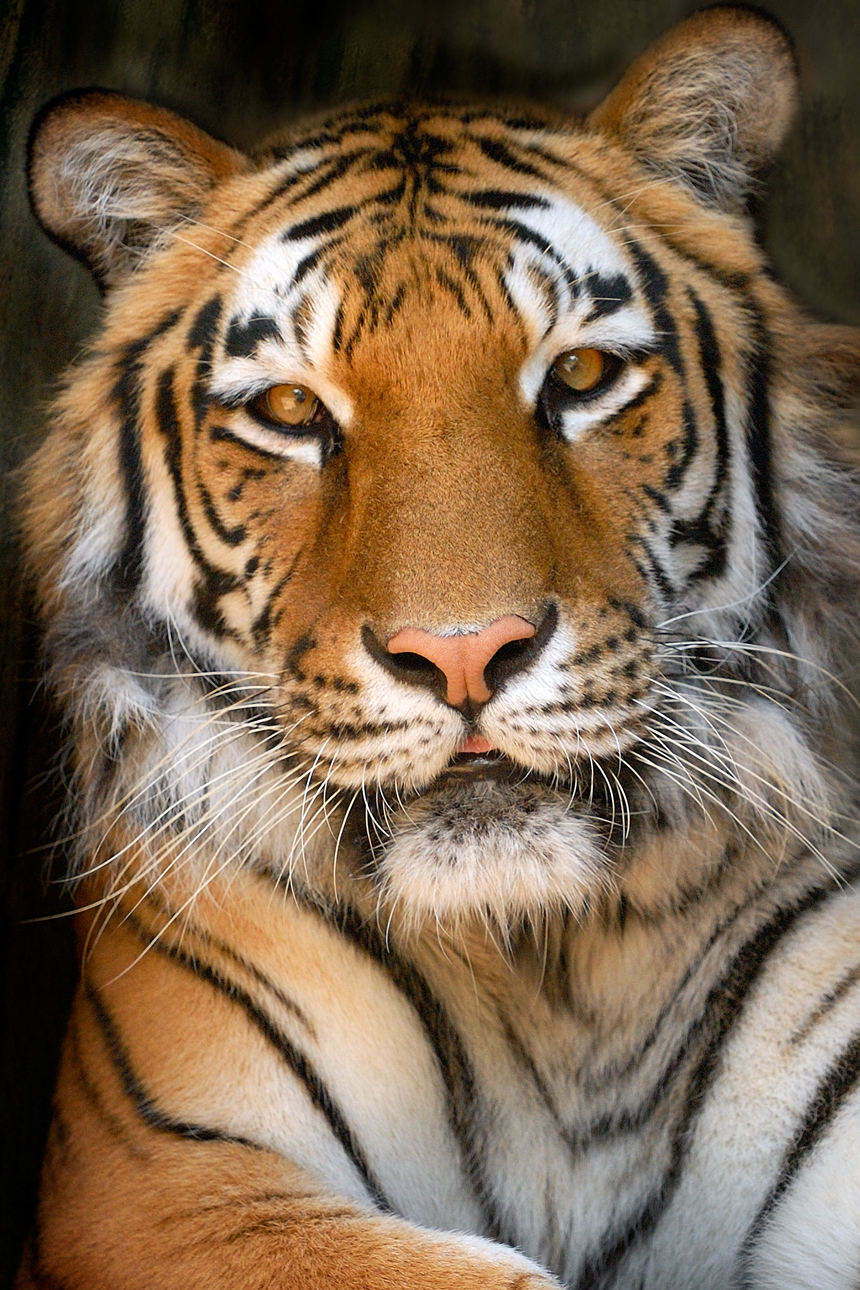 Menu Subject to ChangeSUNDAYMONDAYTUESDAYWEDNESDAYTHURSDAYFRIDAYSATURDAY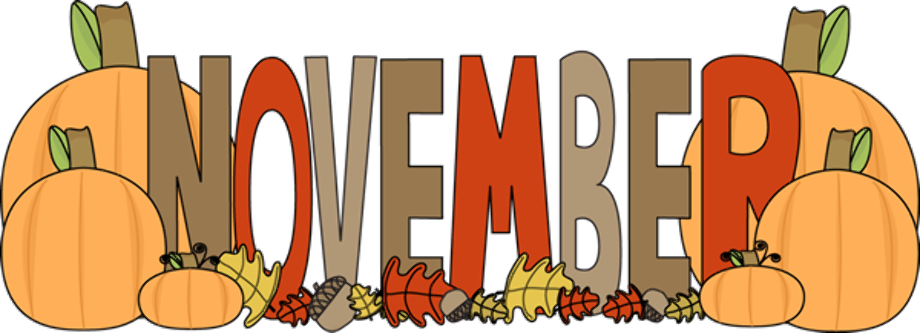 November 1Pancake On a StickFruitMilkNovember 2Waffles & SausageJuice MilkNovember 3Breakfast PizzaFruitMilkNovember 4CerealMuffinJuiceMilkOffer verses serve -Students must take3 of 5 items to count as a lunch & one must be a fruit or vegetable.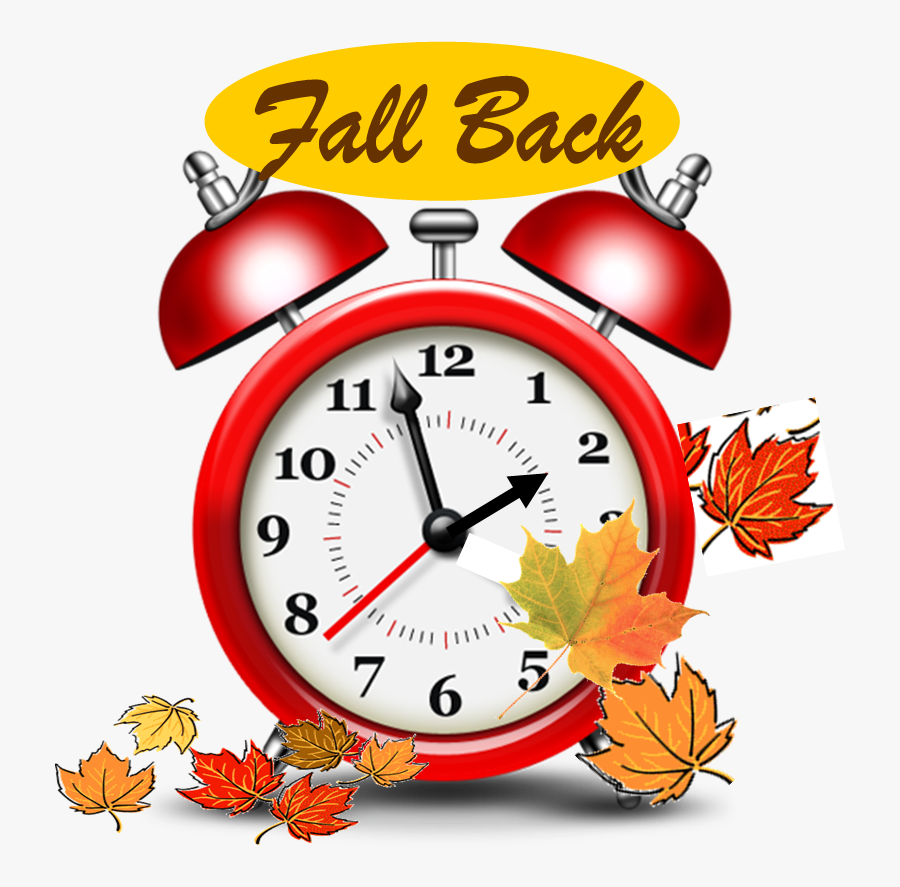 November 7 French ToastSticksJuiceMilkNovember 8Pancake On a StickFruitMilkNovember 9Waffles & SausageJuice MilkNovember 10 No SchoolNovember 11No School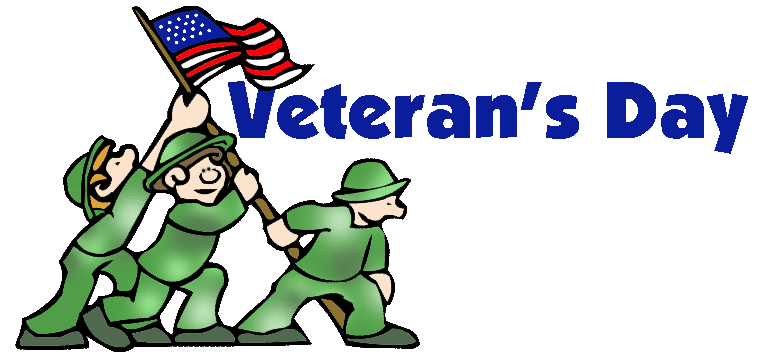 November 14French ToastSticksJuiceMilkNovember 15Pancake On a StickFruitMilkNovember 16Waffles & SausageJuice MilkNovember 17Breakfast PizzaFruitMilkNovember 18CerealMuffinJuiceMilk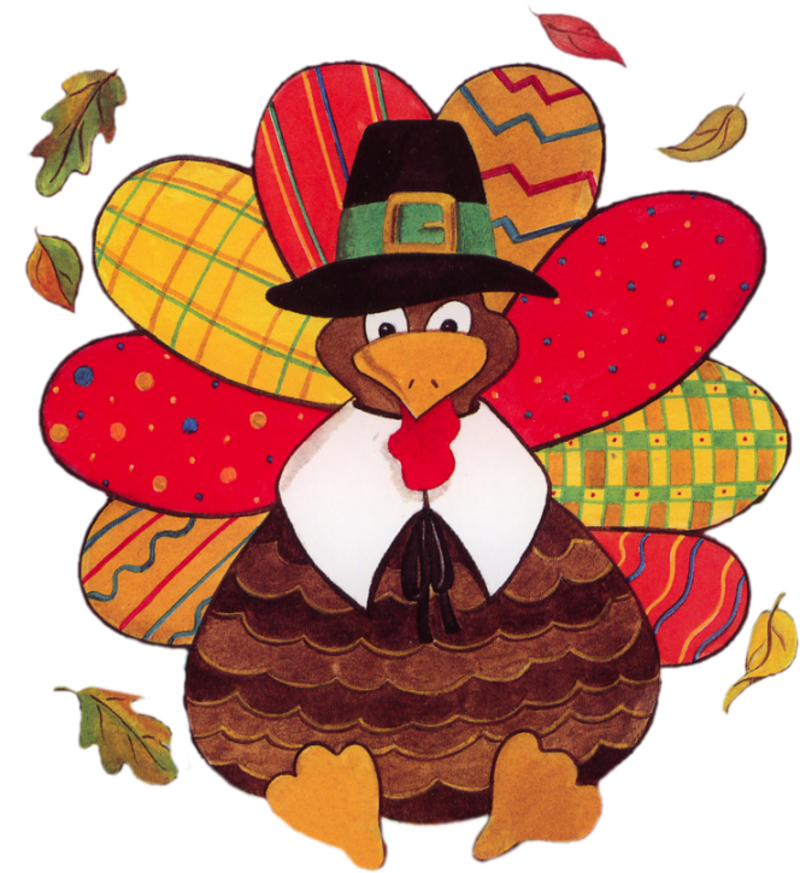 All Meals areserved with 1% milk, fat free chocolate, fat free vanilla, fat free strawberry November 21French ToastSticksJuiceMilkNovember 22Pancake On a StickFruitMilkNovember 23Waffles & SausageJuice MilkNovember 24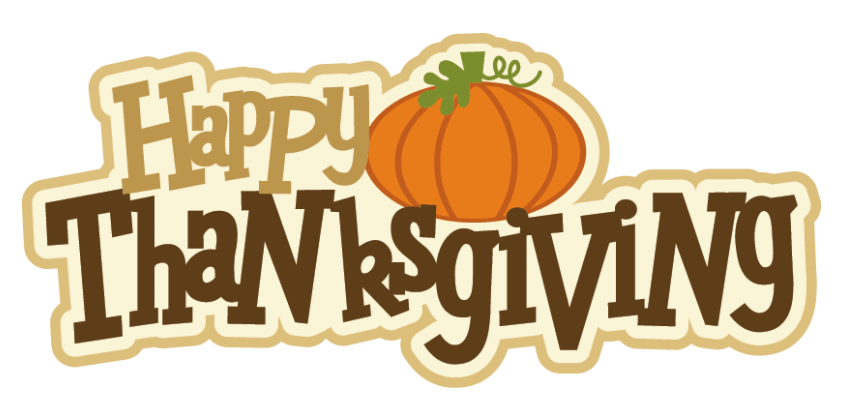 November 25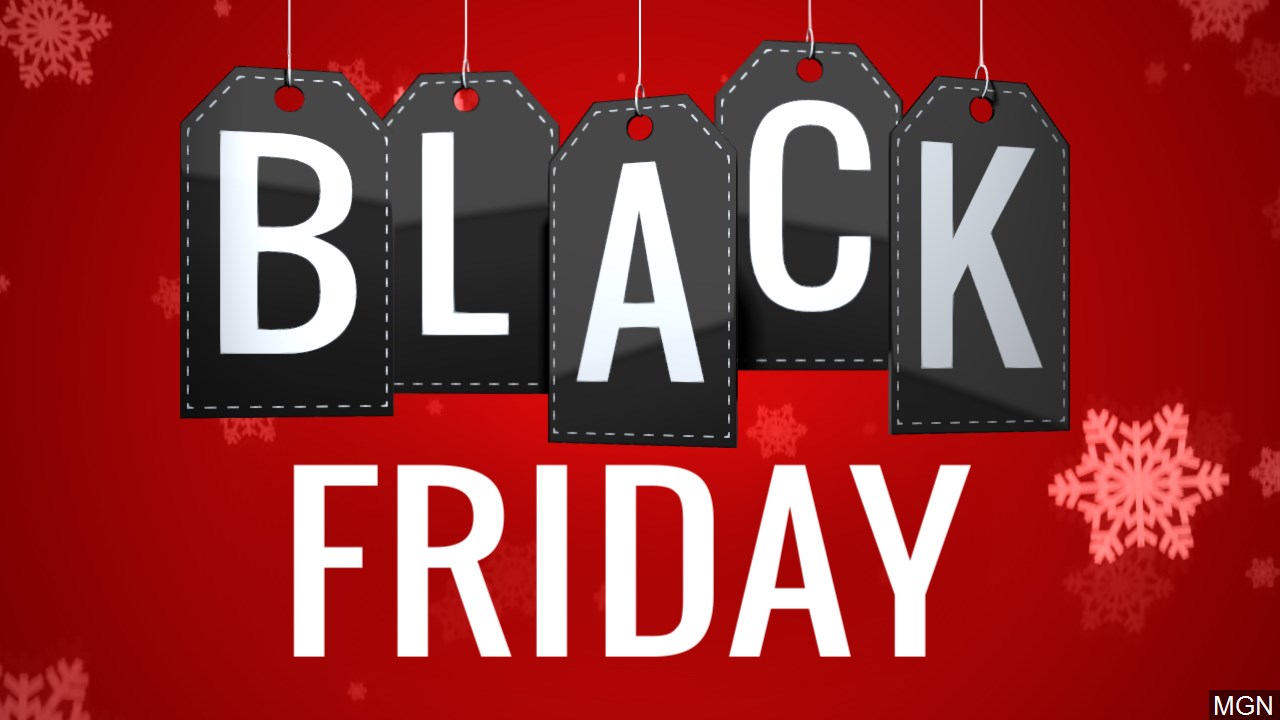 ElementaryBreakfast - FREEMilk - .50Snacks - .75No breakfast on two-hour delaysNovember 28No SchoolNovember 29No SchoolNovember 30CerealMuffinJuiceMilkDecember 1Breakfast PizzaFruitMilkDecember 2CerealMuffinJuiceMilk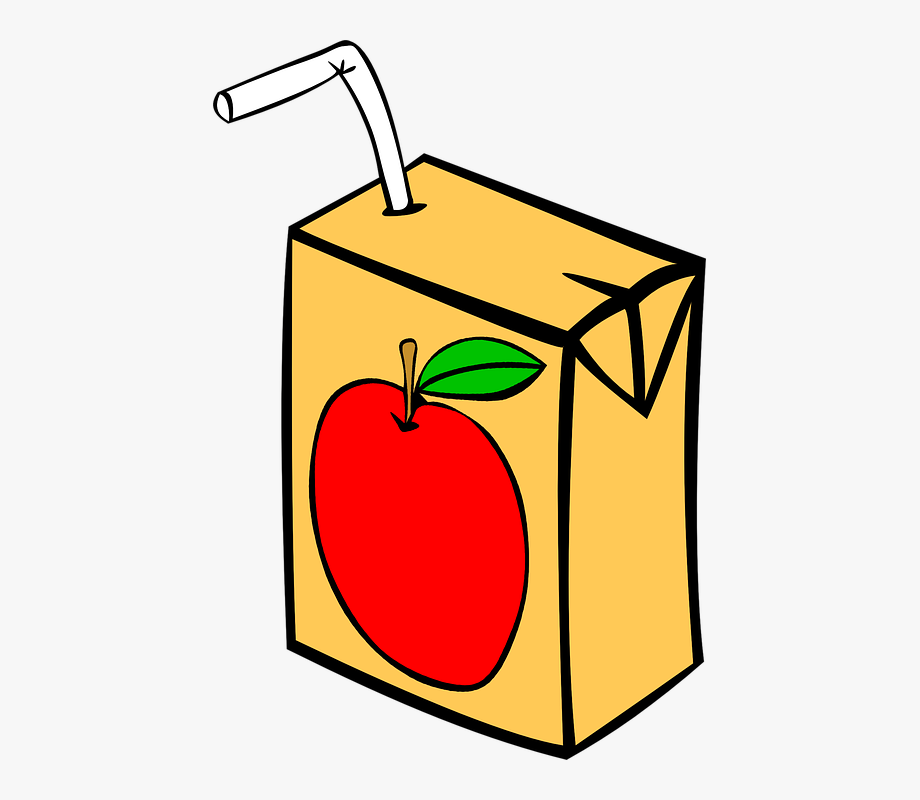 